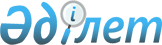 О переименовании улиц села Жана тилек Жана тилекского сельского округа Урджарского районаРешение акима Жана тилекского сельского округа Урджарского района Восточно-Казахстанской области от 29 марта 2019 года № 3. Зарегистрировано Департаментом юстиции Восточно-Казахстанской области 4 апреля 2019 года № 5829
      Примечание РЦПИ.

      В тексте документа сохранена пунктуация и орфография оригинала.
      В соответствии с подпунктом 4) статьи 14 Закона Республики Казахстан от 8 декабря 1993 года "Об административно - территориальном устройстве Республики Казахстан", пункта 2 статьи 35 Закона Республики Казахстан от 23 января 2001 года "О местном государственном управлении и самоуправлении в Республике Казахстан", на основании заключения Восточно - Казахстанской областной ономастической комиссии от 15 июня 2018 года и учитывая мнение населения села, аким Жана тилекского сельского округа РЕШИЛ:
      1. Переименовать улицы села Жана тилек Жана тилекского сельского округа Урджарского района:
      1) улицу Колхозная на улицу Ахмет Байтұрсынұлы;
      2) улицу Училищная на улицу Алакөл;
      3) улицу 50 лет Казахстана на улицу Әлия Молдағұлова;
      4) улицу 30 лет Победы на улицу Рақымжан Қошқарбаев.
      5) улицу Зубакина на улицу Бауыржан Момышұлы.
      6) улицу Юбилейная на улицу Кенесары хан.
      2. Государственному учреждению "Аппарат акима Жана тилекского сельского округа Урджарского района Восточно-Казахстанской области" в установленном законодательством порядке Республики Казахстан обеспечить:
      1) государственную регистрацию настоящего решения в территориальном органе юстиции;
      2) в течение десяти календарных дней со дня государственной регистрации настоящего решения акима направить его копии в бумажном и электронном виде на казахском и русском языках в Республиканское государственное предприятие на праве хозяйственного ведения "Республиканский центр правовой информации" для официального опубликования и включения в Эталонный контрольный банк нормативных правовых актов Республики Казахстан;
      3) в течение десяти календарных дней после государственной регистрации настоящего решения направление его копии на официальное опубликование в периодические печатные издания, распространяемых на территории Урджарского района;
      4) размещение настоящего решения на интернет-ресурсе акимата Урджарского района после его официального опубликования.
      3. Контроль за исполнением настоящего решения оставляю за собой.
      4. Настоящее решение вводится в действие по истечении десяти календарных дней после дня его первого официального опубликования.
					© 2012. РГП на ПХВ «Институт законодательства и правовой информации Республики Казахстан» Министерства юстиции Республики Казахстан
				
      Аким Жана тилекского сельского округа

А. Омаров
